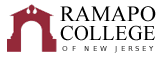 
Music: Music ProductionRecommended Four-Year Plan (Fall 2020)
This recommended four-year plan is designed to provide a blueprint for students to complete their degrees within four years. These plans are the recommended sequences of courses. Students must meet with their Major Advisor to develop a more individualized plan to complete their degree.  This plan assumes that no developmental courses are required.  If developmental courses are needed, students may have additional requirements to fulfill which are not listed in the plan and degree completion may take longer. Three writing intensive courses are required in the major and/or school core (examples are marked by WI designation in the plan below). Consult with your advisor for specific details.NOTE: This recommended Four-Year Plan is applicable to students admitted into the major during the 2020-2021 academic year.
*Must take Musicianship placement test to determine appropriate placement. If a student scores 74 or below on this test, they will be required to take MUSI 121 – Music Fundamentals in their first term and proceed with the Musicianship sequence thereafter.
Total Credits Required: 128 creditsSchool of Contemporary ArtsFirst YearFirst YearFirst YearFirst YearFirst YearFirst YearFall SemesterHRS✓Spring SemesterHRS✓Gen Ed: INTD 101 - First Year Seminar4Gen Ed: SOSC 110 - Social Science Inquiry4MUSI 123-Musicianship I*4Gen Ed: AIID 201 - Studies in Arts and Humanities 4Gen Ed: CRWT 102 Critical Reading & Writing 24MUSI 120-Music Production Technology 4GenEd: (QR) Quantitative ReasoningMATH 104-Math for the Modern World recommended 4MUSI 210-Musicianship II4Career Pathways: CNTP 001 – Career Pathways Module 1Degree
Rqmt.Total:16Total:16Second YearSecond YearSecond YearSecond YearSecond YearSecond YearFall SemesterHRS✓Spring SemesterHRS✓Gen Ed: (SR) Scientific Reasoning
PHYS 101 – Physics for Non Scientists recommended. 4Gen Ed: (GA) Global Awareness4Gen Ed: (HP) Historical Perspectives4Gen Ed: (CC) Culture and Creativity OR (SSS) Systems, Sustainability, and Society OR (VE) Values and Ethics4MUSI 255-Music, History, & Culture - WI4MUSI 223-Electronic & Computer Music I4 MUSI 261-Recording Arts I4Music and Culture Course (200 Level)4Career Pathways: CNTP 002 – Career Pathways Module 2Degree
Rqmt.Career Pathways: CNTP 003 – Career Pathways Module 3Degree
Rqmt.Total:16Total:16Third YearThird YearThird YearThird YearThird YearThird YearFall SemesterHRS✓Spring SemesterHRS✓Gen Ed: (CC) Culture and Creativity OR (SSS) Systems, Sustainability, and Society OR (VE) Values and Ethics (Must be outside of CA)4Music Production Concentration Course (2 of 2)4Music Production Concentration Course (1 of 2)4Music Production Concentration Elective4MUSI 316-Music, Technology, and Media4Group Performance (Total of 4 credits required)4Elective4Elective 4Total:16Total:16Fourth YearFourth YearFourth YearFourth YearFourth YearFourth YearFall SemesterHRS✓Spring SemesterHRS✓CNTP 388-Co-Op/Internship Contemporary Arts4MUSI 450-Capstone Seminar in Music - WI4Music & Culture Course (300 Level)4School Core: CA Upper Level Interdisciplinary Course -WI4Elective4Elective4Elective4Elective4Total:16Total:16